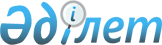 Об утверждении Методики учета выпуска услуг финансового посредничестваПриказ Председателя Комитета по статистике Министерства национальной экономики Республики Казахстан от 23 сентября 2016 года № 217. Зарегистрирован в Министерстве юстиции Республики Казахстан 25 октября 2016 года № 14362

      В соответствии с подпунктом 5) статьи 12 Закона Республики Казахстан от 19 марта 2010 года «О государственной статистике», а также подпунктом 258) пункта 17 Положения о Министерстве национальной экономики Республики Казахстан, утвержденного постановлением Правительства Республики Казахстан от 24 сентября 2014 года № 1011, ПРИКАЗЫВАЮ:



      1. Утвердить прилагаемую Методику учета выпуска услуг финансового посредничества.



      2. Управлению национальных счетов совместно с Юридическим управлением Комитета по статистике Министерства национальной экономики Республики Казахстан обеспечить в установленном законодательством порядке:

      1) государственную регистрацию настоящего приказа в Министерстве юстиции Республики Казахстан;

      2) в течение десяти календарных дней после государственной регистрации настоящего приказа направление его копии на официальное опубликование в периодических печатных изданиях и информационно-правовой системе «Әділет»;

      3) направление в печатном и электронном виде в течение десяти календарных дней со дня получения зарегистрированного приказа в Республиканское государственное предприятие на праве хозяйственного ведения «Республиканский центр правовой информации» для включения в Эталонный контрольный банк нормативных правовых актов Республики Казахстан;

      4) размещение настоящего приказа на интернет-ресурсе Комитета по статистике Министерства национальной экономики Республики Казахстан.



      3. Управлению национальных счетов Комитета по статистике Министерства национальной экономики Республики Казахстан довести настоящий приказ до структурных подразделений и территориальных органов Комитета по статистике Министерства национальной экономики Республики Казахстан для руководства и использования в работе.



      4. Контроль за исполнением настоящего приказа возложить на курирующего заместителя Председателя Комитета по статистике Министерства национальной экономики Республики Казахстан (Орунханов К.К.).



      5. Настоящий приказ вводится в действие по истечении десяти календарных дней после дня его первого официального опубликования.      Председатель Комитета

      по статистике Министерства

      национальной экономики

      Республики Казахстан                       Н. Айдапкелов

Утверждена         

Приказом Председателя   

Комитета по статистике   

Министерства национальной  

экономики Республики Казахстан

от 23 сентября 2016 года № 217 

Методика учета выпуска услуг финансового посредничества 

Глава 1. Общие положения

      1. Методика учета выпуска услуг финансового посредничества (далее - Методика) относится к статистической методологии, формируемой в соответствии с международными стандартами и утверждаемой в соответствии с Законом Республики Казахстан от 19 марта 2010 года «О государственной статистике» (далее - Закон).



      2. Настоящая Методика предназначена для использования Комитетом по статистике Министерства национальной экономики Республики Казахстан (далее - Комитет) для учета выпуска услуг финансового посредничества, согласно международным стандартам и применяется исключительно для целей Системы национальных счетов.



      3. Целью настоящей Методики является совершенствование расчетов показателей выпуска и использования услуг финансового посредничества, измеряемых косвенным образом (далее – УФПИК), которые используются для составления счета производства, использования доходов институциональных секторов и таблиц «ресурсы-использование» и «затраты-выпуск». Применение данной Методики содействует повышению надежности оценок добавленной стоимости, создаваемой в финансовом секторе и использованию в отраслях экономики.



      4. В настоящей Методике используются следующие определения:



      1) депозиты – денежные средства, переданные банку или другому депозитному учреждению на хранение, но подлежащие по наступлении срока и определенных условий возврату с оплатой установленной в депозитном договоре процентной ставки. Различают переводные и прочие депозиты.



      2) кредиты (ссуды) – финансовые инструменты, которые образуются, когда кредиторы предоставляют денежные средства непосредственно заемщикам, это подтверждается документами, не подлежащими передаче.



      3) финансовое посредничество – деятельность по приведению в соответствие потребностей дебиторов и желаний кредиторов. Она осуществляется финансовыми учреждениями, предлагающими альтернативный набор условий, в соответствии с которыми клиенты заимствуют и кредитуют. 

Глава 2. Порядок расчетов выпуска УФПИК в соответствии с СНС

2008 года

      5. Посредническая деятельность банков и других финансовых учреждений состоит в привлечении и аккумулировании свободных финансовых ресурсов различных институциональных единиц (домашних хозяйств и предприятий), которые имеют сбережения, и передают их во временное пользование на возмездной основе тем институциональным единицам, нефинансовым корпорациям, которые используют эти ресурсы для финансирования инвестиций. Банки и другие финансовые учреждения, выступают как посредники между теми институциональными единицами, которые сберегают, и теми институциональными единицами, которые инвестируют. Посредническая деятельность финансовых учреждений несут издержки, связанные с передачей ресурсов от одних институциональных единиц другим, и берут на себя известный риск, принимают на себя финансовые обязательства.



      6. Выпуск УФПИК определяется в отношении операций с ссудами и депозитами и тогда, когда эти ссуды предоставляются финансовыми учреждениями и депозиты размещаются в финансовых учреждениях. При исчислении выпуска УФПИК не включаются в расчеты доходы от собственности, возникающие в результате операций с ценными бумагами, поскольку считается, что операции с ценными бумагами не являются посредническими. Когда финансовые учреждения приобретают или продают ценные бумаги на рынке, они не воздействуют на цены этих бумаг.



      7. Межбанковские позиции идентифицируются и отражаются как отдельная категория инструментов. Это одна из причин для рассмотрения возможности отделения межбанковских ссуд и депозитов от других ссуд и депозитов. Вторая причина связана с исчислением оплаты услуг финансового посредничества, измеряемых косвенным образом. Для исчисления УФПИК используются величины остатков ссуд и депозитов небанковских клиентов банков и исчисляется разница между процентами, которые банки получают или выплачивают, и процентами, исчисленными путем применения базисной ставки процента к тем же самым остаткам ссуд и депозитов. В отношениях между банками УФПИК выплачивается или не выплачивается, банки заимствуют друг у друга или предоставляют друг другу средства по ставкам, не включающим фактор риска. По этим причинам межбанковские ссуды и депозиты отделяются от других ссуд и депозитов (СНС 2008, пункт 11.56).



      8. Расчет базисной ставки процента приведен в приложении 1 к настоящей Методике. При расчете выпуска УФПИК в качестве базисной ставки используется межбанковская процентная ставка. Для расчета межбанковской процентной ставки нет достаточной исходной информации. В данной Методике описан альтернативный расчет базисной ставки - использование среднего значения между ставками процента на ссуды и на депозиты.



      9. Для расчета базисной ставки используются данные Национального банка Республики Казахстан, размещенные на его официальном интернет-ресурсе:

      1) данные об остатках ссуд и депозитов;

      2) данные о полученных и выплаченных процентах.



      10. По запасам ссуд и депозитов в расчетах использовались данные на конец периода. Остатки ссуд и депозитов в среднем за период рассчитаны как среднее арифметическое ссуд и депозитов текущего месяца с предыдущим месяцем соответственно.



      11. Ставки процентов по ссудам и депозитам рассчитываются отношением полученных и выплаченных процентов к остаткам ссуд и депозитов в среднем за период соответственно. Формула расчета ставки процента по ссудам и депозитам: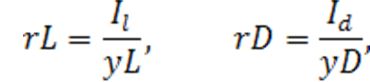       где:

      rL – ставка процента по ссудам;

      rD – ставка процента по депозитам;

      Il – проценты по ссудам;

      Id – проценты по депозитам;

      yL – остатки ссуд в среднем за отчетный период;

      yD – остатки депозитов в среднем за отчетный период.



      12. Базисная ставка рассчитывается по следующей формуле: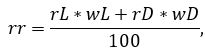       где:

      rr – базисная ставка процента;

      rL – ставка процента по ссудам;

      rD – ставка процента по депозитам;

      wL – удельный вес остатков ссуд в среднем за период в общей структуре остатков;

      wD – удельный вес остатков депозитов в среднем за период в общей структуре остатков.



      13. Расчет выпуска УФПИК представлен в приложении 2 к настоящей Методике. Исчисление выпуска УФПИК производится отдельно для операций с ссудами и депозитами. Выпуск УФПИК для операций с ссудами исчисляется путем умножения среднего остатка ссуд за отчетный период на разницу между ставкой процента по ссудам и базисной ставкой процента. Выпуск УФПИК для операций с депозитами исчисляется путем умножения среднего остатка депозитов за отчетный период на разницу между базисной ставкой процента и ставкой процента по депозитам. Формулы расчета выпуска УФПИК по ссудам и депозитам следующая: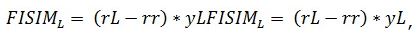 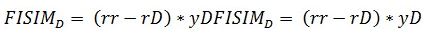       где:

      FISIML – выпуск УФПИК по ссудам;

      FISIMD – выпуск УФПИК по депозитам;

      yL – остатки ссуд в среднем за отчетный период;

      yD – остатки депозитов в среднем за отчетный период;

      rL – ставка процента по ссудам;

      rD – ставка процента по депозитам;

      rr – базисная ставка процента.



      14. Общая величина выпуска УФПИК получается путем суммирования выпусков УФПИК по ссудам и УФПИК по депозитам: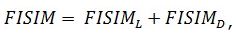       где:

      FISIML – выпуск УФПИК по ссудам;

      FISIMD – выпуск УФПИК по депозитам. 

Глава 3. Порядок распределения выпуска УФПИК по пользователям

      15. Для распределения выпуска УФПИК по секторам экономики используются данные по кредитам и депозитам в разрезе секторов экономики. Выпуск УФПИК по ссудам распределяется по структуре кредитов, выпуск УФПИК по депозитам распределяется по структуре депозитов в разрезе институциональных секторов экономики. Структура кредитов и депозитов в разрезе институциональных секторов экономики представлена в приложении 3 к настоящей Методике.



      16. Сектор домашних хозяйств делится на три подсектора:

      1) владельцы жилищ;

      2) конечные потребители;

      3) некорпорированные предприятия.



      17. В статистических публикациях Национального банка Республики Казахстан по кредитам банков по объектам кредитования имеется информация кредитов на строительство и на приобретение жилья гражданами и кредитов на потребительские цели граждан, на основе этой информации определяется их доля в кредитах сектора домашних хозяйств, оставшаяся часть кредитов относится на кредиты некорпорированных предприятий. По этим расчетным долям распределяется выпуск УФПИК сектора домашних хозяйств. Результат распределения выпуска УФПИК по секторам экономики приведен в приложении 4 к настоящей Методике.



      18. Исчисление выпуска УФПИК по институциональным секторам-пользователям позволяет получить необходимые данные для его распределения по элементам использования. Выпуск УФПИК для секторов нефинансовых и финансовых корпораций, государственного управления, некоммерческих организации обслуживающие домашних хозяйств (далее – НКООДХ) и подсекторов домашних хозяйств - собственников жилищ, в которых они проживают, и собственников некорпорированных предприятий – относится к промежуточному потреблению этих секторов. Выпуск УФПИК для подсектора домашних хозяйств-потребителей относится к конечному потреблению сектора домашних хозяйств.



      19. Распределение выпуска УФПИК нефинансового сектора на промежуточное потребление приведено в приложении 5 к настоящей Методике. Как видно из представленных расчетов для распределения на промежуточные затраты использовалась информация о кредитах банков в отраслях экономики.

      Выпуск УФПИК государственного управления относится к использованию отрасли «Государственное управление и оборона; обязательное социальное страхование».

      Выпуск УФПИК остальных секторов распределяется по структуре промежуточного потребления соответствующих секторов. 

Глава 4. Расчеты экспорта УФПИК

      20. Для полной оценки выпуска УФПИК оценивается и экспорт УФПИК, который определяется в отношении операций с ссудами и депозитами, когда эти ссуды предоставляются финансовыми учреждениями резидентов нерезидентам и депозиты нерезидентов размещаются в финансовых учреждениях резидентов.



      21. Информационной основой при формировании экспорта УФПИК служат данные Национального банка Республики Казахстан, размещенные на его официальном интернет-ресурсе по международной инвестиционной позиции и по платежному балансу.



      22. Подход расчетов выпуска УФПИК на экспорт идентичен с расчетами выпуска УФПИК для внутренней экономики, то есть экспорт УФПИК рассчитывается с использованием концепции базисной процентной ставки.



      23. Межбанковские кредиты и депозиты предоставляются по базисной ставке или близко к ней, в этом случае УФПИК отсутствует. Расчет качественной базисной процентной ставки затрудняется, когда данные платежного баланса о полученных процентах от нерезидентов и выплаченных процентов нерезидентам включают поступления и выплаты между банками резидентов и банками нерезидентов. В расчетах экспорта УФПИК в качестве базисной ставки используется базисная ставка внутренней экономики, расчет базисной ставки процента приведен в приложении 1 к настоящей Методике.



      24. Экспорт УФПИК учитывается в составе экспорта услуг. Расчеты экспорта УФПИК приведены в приложении 6 к настоящей Методике.

Приложение 1         

к Методике учета выпуска услуг

финансового посредничества  

                    Расчет базисной ставки процента

Приложение 2         

к Методике учета выпуска услуг

финансового посредничества  

    Расчет выпуска услуг финансового посредничества, измеряемых

                        косвенным образом      Примечание:

      УФПИК - услуги финансового посредничества, измеряемые косвенным

образом,

      * - нумерация столбцов является продолжением нумерации столбцов

таблицы в приложении 1 настоящей Методики.

Приложение 3         

к Методике учета выпуска услуг

финансового посредничества  

     Структура кредитов и депозитов в разрезе институциональных

                          секторов экономики      Примечание:

      НКООДХ - некоммерческие организации, обслуживающие домашние

хозяйства.

Приложение 4         

к Методике учета выпуска услуг

финансового посредничества  

         Результат распределения выпуска услуг финансового

      посредничества, измеряемых косвенным образом по секторам

                            экономики      Примечание:

      УФПИК - услуги финансового посредничества, измеряемые косвенным

образом,

      НКООДХ - некоммерческие организации, обслуживающие домашние

хозяйства. - Некоммерческие организации, обслуживающие домашние

хозяйства.

Приложение 5         

к Методике учета выпуска услуг

финансового посредничества  

       Распределение выпуска услуг финансового посредничества,

        измеряемых косвенным образом нефинансового сектора на

                    промежуточное потребление      Примечание:

      УФПИК - услуги финансового посредничества, измеряемые косвенным

образом.

Приложение 6         

к Методике учета выпуска услуг

финансового посредничества  

           Расчеты экспорта услуг финансового посредничества,

                    измеряемых косвенным образом      Примечание:

      УФПИК - услуги финансового посредничества, измеряемые косвенным

образом.
					© 2012. РГП на ПХВ «Институт законодательства и правовой информации Республики Казахстан» Министерства юстиции Республики Казахстан
				ПериодОстатки, млн. тенгеОстатки, млн. тенгеПроценты полученные (выплаченные), млн. тенгеПроценты полученные (выплаченные), млн. тенгеОстатки в среднем за период, млн. тенгеОстатки в среднем за период, млн. тенгеСтавки процента, %Ставки процента, %Остатки всего, млн. тенгеВеса, %Веса, %Базисная ставка процента, %Периодссуддепозитовпо ссудампо депозитамссуддепозитовпо ссудампо депозитамОстатки всего, млн. тенгессуддепозитовБазисная ставка процента, %Период1234567=3/5%8=4/6%9=5+610=5/9%11=6/9%12=(7*10+8*11)/10012.129 958 0408 994 73501.139 902 4459 073 53287 82332 4469 930 2439 034 1340,90,418 964 37652,447,60,602.1310 002 7219 126 71981 23131 3669 952 5839 100 1260,80,319 052 70952,247,80,603.1310 118 2079 649 85481 58732 68710 060 4649 388 2870,80,319 448 75151,748,30,604.1310 258 6339 612 62087 30032 32910 188 4209 631 2370,90,319 819 65751,448,60,605.1310 373 6289 858 172104 47933 78610 316 1319 735 3961,00,320 051 52751,448,60,706.1310 544 98410 055 35569 61433 29710 459 3069 956 7640,70,320 416 07051,248,80,507.1310 707 69210 205 826113 73436 48310 626 33810 130 5911,10,420 756 92951,248,80,708.1310 782 7779 882 91370 21233 86510 745 23510 044 3700,70,320 789 60451,748,30,509.1310 935 68910 104 69991 94834 40410 859 2339 993 8060,80,320 853 03952,147,90,610.1311 040 43410 242 49595 84936 16710 988 06210 173 5970,90,421 161 65951,948,10,611.1311 251 4569 935 252111 22835 83311 145 94510 088 8741,00,421 234 81952,547,50,712.1311 291 54810 085 85798 19336 90011 271 50210 010 5550,90,421 282 05753,047,00,601.1411 314 97410 484 45496 38237 40911 303 26110 285 1560,90,421 588 41752,447,60,602.1412 069 37611 032 81190 89036 01811 692 17510 758 6330,80,322 450 80852,147,90,603.1412 166 61311 476 29599 77137 36512 117 99511 254 5530,80,323 372 54851,848,20,604.1412 229 63511 423 07098 54937 43412 198 12411 449 6830,80,323 647 80751,648,40,605.1412 306 36911 523 747101 51939 30412 268 00211 473 4090,80,323 741 41151,748,30,606.1412 163 32411 959 245100 80339 01612 234 84711 741 4960,80,323 976 34351,049,00,607.1412 185 59711 985 061105 37540 94312 174 46111 972 1530,90,324 146 61450,449,60,608.1412 179 05311 970 059104 44340 43412 182 32511 977 5600,90,324 159 88550,449,60,609.1412 228 28512 097 531105 75541 70212 203 66912 033 7950,90,324 237 46450,449,60,610.1412 163 42312 276 223110 73641 43012 195 85412 186 8770,90,324 382 73150,050,00,611.1412 212 91311 752 291109 09341 26012 188 16812 014 2570,90,324 202 42550,449,60,612.1412 105 68411 694 235110 46338 37612 159 29911 723 2630,90,323 882 56250,949,10,601.1512 165 95411 367 374107 90639 91312 135 81911 530 8050,90,323 666 62451,348,70,602.1512 080 76311 266 37698 81437 71212 123 35911 316 8750,80,323 440 23451,748,30,603.1512 045 43811 284 994110 17340 68812 063 10111 275 6850,90,423 338 78651,748,30,604.1512 103 02911 248 321108 77739 84712 074 23411 266 6580,90,423 340 89151,748,30,605.1512 068 25111 446 876110 67339 80712 085 64011 347 5990,90,423 433 23951,648,40,606.1510 711 45211 939 25281 43729 74611 389 85211 693 0640,70,323 082 91649,350,70,507.1510 639 99111 802 886114 60140 90410 675 72211 871 0691,10,322 546 79147,352,70,708.1511 378 88213 205 479117 53141 70811 009 43712 504 1831,10,323 513 61946,853,20,709.1511 834 09414 295 026121 72645 14411 606 48813 750 2531,00,325 356 74145,854,20,710.1511 964 44114 573 731126 44146 22611 899 26814 434 3791,10,326 333 64645,254,80,711.1512 368 58215 494 199128 23748 84612 166 51215 033 9651,10,327 200 47744,755,30,712.1512 674 24515 970 481132 69453 49612 521 41415 732 3401,10,328 253 75444,355,70,7ПериодУФПИК, млн. тенгеУФПИК, млн. тенгеУФПИК всего, млн. тенгеПериодпо ссудампо депозитамУФПИК всего, млн. тенгеПериод13*=(7-12)%*514*=(12-8)%*615*=13+1401.13 24 84724 84749 69402.13 22 41422 41444 82703.13 22 47522 47544 95104.13 25 80425 80451 60805.13 33 34433 34466 68806.13 16 89216 89233 78407.13 36 83236 83273 66408.13 16 41916 41932 83809.13 26 15026 15052 30110.13 27 30027 30054 60011.13 34 03734 03768 07412.13 26 64526 64553 28901.14 26 33226 33252 66302.14 24 79824 79849 59503.14 28 67028 67057 34004.14 28 40528 40556 81105.14 28 75128 75157 50206.14 29 45529 45558 91007.14 31 60331 60363 20608.14 31 39031 39062 78109.14 31 51031 51063 02010.14 34 62534 62569 25011.14 33 37633 37666 75212.14 34 68534 68569 37001.15 32 10732 10764 21402.15 28 20328 20356 40503.15 32 19732 19764 39504.15 31 89431 89463 78905.15 33 06333 06366 12706.15 26 57626 57653 15207.15 40 97040 97081 94108.15 42 97342 97385 94609.15 45 34545 34590 68910.15 48 41848 41896 83711.15 49 03049 03098 05912.15 50 17950 179100 358ПериодКредиты по секторам экономики, млн. тенгеКредиты по секторам экономики, млн. тенгеКредиты по секторам экономики, млн. тенгеКредиты по секторам экономики, млн. тенгеКредиты по секторам экономики, млн. тенгеКредиты по секторам экономики, млн. тенгеСтруктура кредитов по секторам экономики, %Структура кредитов по секторам экономики, %Структура кредитов по секторам экономики, %Структура кредитов по секторам экономики, %Структура кредитов по секторам экономики, %Структура кредитов по секторам экономики, %ПериодСектор нефинансовых корпорацийСектор финансовых корпорацийСектор государственного управленияСектор домашних хозяйствСектор НКООДХЭкономика в целомСектор нефинансовых корпорацийСектор финансовых корпорацийСектор государственного управленияСектор домашних хозяйствСектор НКООДХЭкономика в целом20139 244 320244 763903 780 8431 44913 271 46669,661,840,0028,490,0110020149 617 293263 0491194 174 3111 94014 056 71168,421,870,0029,700,0110020159 284 7832 537 0252974 379 1632 15916 203 42757,3015,660,0027,030,01100ПериодДепозиты по секторам экономики, млн. тенгеДепозиты по секторам экономики, млн. тенгеДепозиты по секторам экономики, млн. тенгеДепозиты по секторам экономики, млн. тенгеДепозиты по секторам экономики, млн. тенгеДепозиты по секторам экономики, млн. тенгеСтруктура депозитов по секторам экономики, %Структура депозитов по секторам экономики, %Структура депозитов по секторам экономики, %Структура депозитов по секторам экономики, %Структура депозитов по секторам экономики, %Структура депозитов по секторам экономики, %ПериодСектор нефинансовых корпорацийСектор финансовых корпорацийСектор государственного управленияСектор домашних хозяйствСектор НКООДХЭкономика в целомСектор нефинансовых корпорацийСектор финансовых корпорацийСектор государственного управленияСектор домашних хозяйствСектор НКООДХЭкономика в целом20134 727 907794 0471083 905 141411 7559 838 95848,058,070,0039,694,18100,0020144 985 3611 247 3142114 397 476503 34811 133 71044,7811,200,0039,504,52100,0020156 195 2391 556 5549086 792 709932 37915 477 78940,0310,060,0143,896,02100,00ПериодУФПИК по секторам (ссуды + депозиты), млн. тенгеУФПИК по секторам (ссуды + депозиты), млн. тенгеУФПИК по секторам (ссуды + депозиты), млн. тенгеУФПИК по секторам (ссуды + депозиты), млн. тенгеУФПИК по секторам (ссуды + депозиты), млн. тенгеУФПИК по секторам (ссуды + депозиты), млн. тенгеУФПИК по секторам (ссуды + депозиты), млн. тенгеУФПИК по секторам (ссуды + депозиты), млн. тенгеУФПИК по секторам (ссуды + депозиты), млн. тенгеПериодСектор нефинансовых корпорацийСектор финансовых корпорацийСектор государственного управленияСектор домашних хозяйствиз негоиз негоиз негоСектор НКООДХЭкономика в целомПериодСектор нефинансовых корпорацийСектор финансовых корпорацийСектор государственного управленияСектор домашних хозяйстввладельцы жилищпотребителинекорпорированные предприятияСектор НКООДХЭкономика в целом2013368 61531 0496213 50955 365124 31833 82613 140626 3182014411 57747 53810251 58659 768155 59836 22016 488727 2002015448 639118 53035326 87776 895195 35554 62727 829921 911Виды деятельностиКредиты банков, на конец периода, млн. тенгеКредиты банков, на конец периода, млн. тенгеКредиты банков, на конец периода, млн. тенгеСтруктура кредитов, %Структура кредитов, %Структура кредитов, %УФПИК нефинансового сектора, млн. тенгеУФПИК нефинансового сектора, млн. тенгеУФПИК нефинансового сектора, млн. тенгеВиды деятельности201320142015201320142015201320142015Всего по отраслям экономики11 291 54812 105 68412 674 245100,0100,0100,0368 615411 577448 639из них:Промышленность1 282 6131 369 2261 698 63811,411,313,465 08373 50991 898в том числе:0001. Горнодобывающая промышленность и разработка карьеров309 262298 631456 3002,72,53,615 69316 03324 6862. Обрабатывающая промышленность 876 452948 8941 037 7727,87,88,244 47350 94356 144в том числе:000Производство продуктов питания, включая напитки и табачные изделия334 297341 134306 6353,02,82,416 96318 31416 589из них:24620Производство продуктов питания, включая напитки334 259332 525306 6353,02,72,416 96117 85216 589Производство текстильных изделий и одежды26 99318 3299 2550,20,20,11 370984501Производство кожаной и относящейся к ней продукции4 3082 6931 3790,00,00,021914575Производство деревянных и пробковых изделий, кроме мебели; производство изделий из соломки и материалов для плетения9 6578 5435 8580,10,10,0490459317Производство бумаги и бумажной продукции; печать и воспроизведение записанных материалов20 97525 46637 3350,20,20,31 0641 3672 020Производство кокса и продуктов нефтепереработки29 40518 20250 1960,30,20,41 4929772 716Производство продуктов химической промышленности; производство основных фармацевтических продуктов63 54079 34271 5690,60,70,63 2244 2603 872Производство резиновых и пластмассовых изделий18 46828 70228 9280,20,20,29371 5411 565Производство прочей не металлической минеральной продукции138 930153 612163 0331,21,31,37 0508 2478 820Металлургическая промышленность; производство готовых металлических изделий, кроме машин и оборудования109 470132 799194 2601,01,11,55 5557 13010 510Производство машин и оборудования, не включенных в другие категории30 36133 14930 1040,30,30,21 5411 7801 629Производство компьютеров, электронной и оптической продукции; производство электрического оборудования31 68742 36245 2420,30,30,41 6082 2742 448Производство автотранспортных средств, трейлеров и полуприцепов; производство прочих транспортных средств25 03127 82450 0360,20,20,41 2701 4942 707Прочие отрасли обрабатывающей промышленности33 32936 73743 9420,30,30,31 6911 9722 3773. Прочие отрасли промышленности96 899121 701204 5660,91,01,64 9176 53411 067Сельское, лесное и рыбное хозяйство375 431485 002653 6433,34,05,219 05026 03835 363Растениеводство и животноводство, охота и предоставление услуг в этих областях373 921483 328651 6553,34,05,118 97425 94835 255Лесоводство и лесозаготовки6165097020,00,00,0312738Рыболовство и аквакультура8941 1641 2860,00,00,0456370Строительство1 383 3021 143 174991 74012,39,47,870 19261 37353 654Транспорт и складирование395 590434 385609 1833,53,64,820 07323 32132 957в том числе:000Сухопутный транспорт и транспортирование по трубопроводам98 91992 82191 1050,90,80,75 0194 9834 929Водный транспорт24 89728 42932 6140,20,20,31 2631 5261 764Воздушный транспорт24 72118 72240 4540,20,20,31 2541 0052 189Складское хозяйство и вспомогательная транспортная деятельность; почтовая и курьерская деятельность247 054294 413445 0102,22,43,512 53615 80624 075Информация и связь89 92996 925136 7150,80,81,14 5635 2047 396Оптовая и розничная торговля; ремонт автомобилей и мотоциклов2 207 3402 419 8612 645 67619,520,020,9112 006129 914143 134Другие отрасли1 530 1981 717 6921 557 03113,614,212,377 64692 21784 237Другие (непроизводственная сфера, индивидуальная деятельность)4 027 1464 439 4194 381 61935,736,734,6ПериодОстатки в среднем за период, млн. тенгеОстатки в среднем за период, млн. тенгеСтавки процента, %Ставки процента, %Остатки всего, млн. тенгеВеса, %Веса, %Базисная ставка процента, %УФПИК, млн. тенгеУФПИК, млн. тенгеУФПИК всего, млн. тенгеПериодкредитовдепозитовпо кредитампо депозитамОстатки всего, млн. тенгекредитовдепозитовБазисная ставка процента, %по кредитампо депозитамУФПИК всего, млн. тенгеПериод12345=1+26=1/5%7=2/5%8=(3*6+4*7)/1009=(3-8)%*110=(8-4)%*211=9+1020131 763 409245 34210,34,22 008 75187,812,29,613 22713 22726 45420142 164 877305 86310,24,02 470 74087,612,49,416 46516 46532 9312015777 756229 60311,53,91 007 35977,222,89,813 38713 38726 773